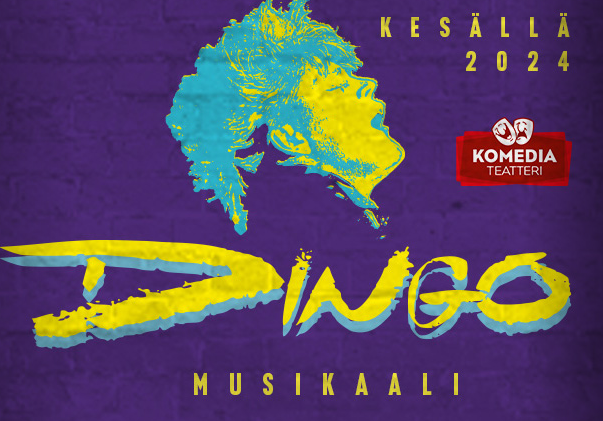 KESÄTEATTERIA Tampereen Komediateatterin DINGO-musikaalikeskiviikkona 19.6.2024 klo 18.00Tampereen Yhteisjärjestöön kuuluvien jäsenyhdistysten JHL yhdistykset 003,250,251,319,578,583Työssä käyvillä JHL-jäsenillä (Tampereen kaupungin, Tampereen Infra Oy:n, Pirkanmaan Voimia Oy:n, Tampereen Tilapalvelut Oy:n, Tampereen Vesi Oy:n, Pirkanmaan hyvinvointialue PIRHAn palveluksessa työskentelevät)on mahdollisuus varata 2 lippua/jäsenHinta 20€/kplLippujen varaus ilmoittautumislomakkeella Tampereen Yhteisjärjestön kotisivujen kautta  http://moro.jhlyhdistys.fi/8.4.2024 alkaenLisätietoja p. 0407739138